О Б Я В АНа основание Заповед № 01-92/30.05.2016 г. на Директора на НИГГГ и във връзка с чл. 23 от Правилника за отдаване под наем на недвижими имоти и вещи – собственост на БАННИГГГ - БАН обявява за отдаване под наем част от следния имот:Помещение с площ от 246 кв.м. (колонада - бл.3А), намиращo се в сградата на Института в гр. София, ул. „Акад. Георги Бончев“, бл. 3, при минимална месечна наемна цена: левовата равностойност на 4.00EUR (четири  евро) без ДДС на кв. м. Оглед на отдаваното под наем помещение се извършва в периода от 31.05.2016 г. до 07.06.2016г. всеки работен ден от 10.00 ч. до 17.00 ч. Телефон за контакт с цел извършване на оглед – 0893 665 885 (Валентин Веселинов.).Оферти се приемат от 31.05.2016г. до 07.06.2016 г. всеки работен ден от 10.00ч. до 17.00 ч. в деловодството на НИГГГ - гр. София, ул. „Акад. Георги Бончев“, бл. 3, ст. 105. Офертите да се подават в запечатан непрозрачен плик, върху който да бъде отбелязан подателят й, като на офертата да се дава входящ номер от деловодството. Приемането на подадени по пощата оферти да става единствено при пристигането им в НИГГГ най-късно до 17.00 ч. на 07.06.2016 г.Офертата следва да съдържа:1. Данни за кандидата: три имена, ЕГН, номер и дата на издаване на валиден документ за самоличност, постоянен и настоящ адрес, данни за контакт (за физически лица);наименование, ЕИК, седалище и адрес на управление, представители (за юридически лица).2. Предлагана наемна цена – цената се посочва в евро на кв. м. и общо за цялото помещение, като същата не може да бъде по-малка от 4 (четири) евро на кв. м. без ДДС.3. Изявление от кандидата, че е запознат с типовия образец на договор, достъпен на адрес: http://www.bas.bg/images/Documents/Tristranen_dogovor_za_naem_PrietotUS-posleden!!!.pdf и няма възражения по него, като при сключването му с избрания кандидат в него ще бъде отразена приетата оферта и начина на изпълнението й.4. Срокът за който желае да бъде сключен договора – не повече от 3 години, но не по-малко от 1 година.5. Помещението, за което кандидатства участникът.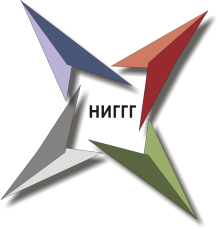 БЪЛГАРСКА  АКАДЕМИЯ  НА  НАУКИТЕНАЦИОНАЛЕН ИНСТИТУТ ПО ГЕОФИЗИКА, ГЕОДЕЗИЯ И ГЕОГРАФИЯСофия 1113, ул. “Акад. Г. Бончев” бл. 3, тел: (02)9793322, факс: (02)9713005
www.niggg.bas.bg, e-mail: office@geophys.bas.bg